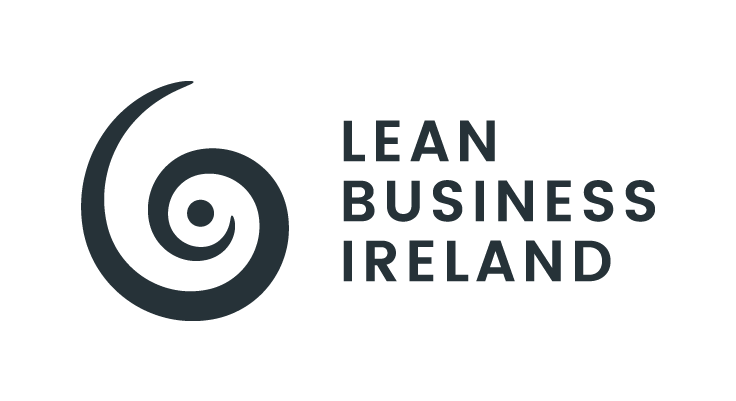 Lean Business Ireland AwardsEntrant SubmissionCategory:Contribution to Knowledge: BookAuthor(s):Entry Overview (100-150 words):CRITERIA & WEIGHTINGENTRANT CONTENT (entrants should ensure that content is proportional to the respective criteria weighting)PURPOSE, STRUCTURE, SOURCES (20%: 1-page)The purpose and value of the book are appropriately set out and clearly formulated.The book has a clear structure that corresponds to the established purpose.The book appropriately cites sources and the references are sufficient and up-to-date.CRITERIA & WEIGHTINGENTRANT CONTENT (entrants should ensure that content is proportional to the respective criteria weighting)RELEVANCE, SIGNIFICANCE (60%: 3-pages)Significance of the book's theme(s), conceptual/theoretical/practical argument(s), or approach.Extent of the book's new knowledge and insight that better informs and/or advances the understanding of Lean, Continuous Improvement, and Organisational and Enterprise Excellence.Extent of the book's overall organisational and/or social and/or educational impact.Extent (where applicable) of the book's discovery/innovation impact.CRITERIA & WEIGHTINGENTRANT CONTENT (entrants should ensure that content is proportional to the respective criteria weighting)WRITING, PRESENTATION (20%: 1-page)Clarity of the writing.Accessibility of the content.Overall presentation of the work.